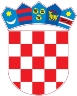 REPUBLIKA HRVATSKAKrapinsko-zagorska županijaUpravni odjel za prostorno uređenje,gradnju i zaštitu okolišaKrapina KLASA: UP/I-361-03/22-01/000323URBROJ: 2140-08-22-0006Krapina, 29.07.2022.Predmet:  	Javni poziv za uvid u spis predmetaVLADIMIR BRAČEVIĆ, HR-49234 Petrovsko, SLATINA SVEDRUŠKA 116B - dostavlja se Pozivamo stranke na uvid u spis predmeta u postupku izdavanja građevinske dozvole zarekonstrukciju i dogradnju građevine stambene namjene – obiteljska kuća s jednom stambenom jedinicom, 2.b skupine,na postojećoj građevnoj čestici broj 1389/3 k.o. Svedruža (Petrovsko, Slatina Svedruška 116B).Uvid u spis predmeta može se izvršiti dana 17.08.2022 u 09:00 sati, na lokaciji – Upravni odjel za prostorno uređenje, gradnju i zaštitu okoliša, Magistratska 1, Krapina. Ukoliko se uvidu u spis predmeta ne možete osobno odazvati, za uvid u spis predmeta možete odrediti punomoćnika koji će zastupati vaše interese.Stranka koja se odazove pozivu nadležnoga upravnog tijela za uvid, dužna je dokazati da ima svojstvo stranke. Građevinska dozvola može se izdati i ako se stranka ne odazove ovom pozivu. Stranci koja se nije odazvala pozivu na uvid, građevinska dozvola dostaviti će se izlaganjem na oglasnoj ploči ovog Upravnog odjela, te elektroničkoj oglasnoj ploči na adresi https://dozvola.mgipu.hr/ u trajanju od 8 dana.VIŠA STRUČNA SURADNICA ZA PROSTORNO UREĐENJE I GRADNJU  Silvija Smrekar, struč.spec.ing.aedif.DOSTAVITI:elektroničku ispravu putem elektroničkog sustava (https://dozvola.mgipu.hr)elektronička oglasna pločaovjereni ispis elektroničke isprave putem oglasne ploče ovog nadležnog tijelaispis elektroničke isprave u spis predmetaNA ZNANJE:elektroničku ispravu putem elektroničkog sustava (https://dozvola.mgipu.hr) –  VLADIMIR BRAČEVIĆHR-49234 Petrovsko, SLATINA SVEDRUŠKA 116BNapomena:Ukoliko u trenutku uvida u spis budu na snazi mjere opreza COVID 19, stranke su dužne prije dolaska u ured obvezno se javiti voditelju postupka na e-mail adresu: silvija.smrekar@kzz.hr